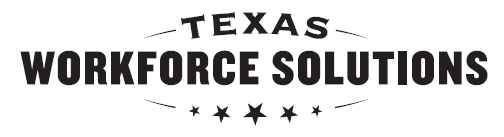 Texas Workforce CommissionVocational Rehabilitation DivisionSection 511 Cover Sheet for
Group Three    Texas Workforce CommissionVocational Rehabilitation DivisionSection 511 Cover Sheet for
Group Three    General Instructions General Instructions General Instructions Individual’s name must be entered. Each section in Required Fields must be completed.  Form must be signed and dated by the TWS-VRS Counselor or individual who provides WIOA Section 511 Career Counseling and Information and Referral. The method of delivery must be checked and date the documents were sent or provided to the individual must be filled in. A copy of this form must be provided to the individual. Individual’s name must be entered. Each section in Required Fields must be completed.  Form must be signed and dated by the TWS-VRS Counselor or individual who provides WIOA Section 511 Career Counseling and Information and Referral. The method of delivery must be checked and date the documents were sent or provided to the individual must be filled in. A copy of this form must be provided to the individual. Individual’s name must be entered. Each section in Required Fields must be completed.  Form must be signed and dated by the TWS-VRS Counselor or individual who provides WIOA Section 511 Career Counseling and Information and Referral. The method of delivery must be checked and date the documents were sent or provided to the individual must be filled in. A copy of this form must be provided to the individual. Required Fields Required Fields Required Fields Last Name:      Last Name:      Last Name:      First Name:      First Name:      First Name:      Middle Name:      Middle Name:      Middle Name:      Found ineligible for TWS-VRS Services on (date):      ORFound eligible for TWS-VRS services on (date):      Found ineligible for TWS-VRS Services on (date):      ORFound eligible for TWS-VRS services on (date):      Found ineligible for TWS-VRS Services on (date):      ORFound eligible for TWS-VRS services on (date):      Received Career Counseling and Information and Referral on (date):      Received Career Counseling and Information and Referral on (date):      Received Career Counseling and Information and Referral on (date):      Under Age 22 Only:  Received Proof of Pre-Employment Services through TWS-VRSOR Received Proof of Transition Services through schoolUnder Age 22 Only:  Received Proof of Pre-Employment Services through TWS-VRSOR Received Proof of Transition Services through schoolUnder Age 22 Only:  Received Proof of Pre-Employment Services through TWS-VRSOR Received Proof of Transition Services through school Did not receive Pre-Employment Transition Services or Transition Services Did not receive Pre-Employment Transition Services or Transition Services Did not receive Pre-Employment Transition Services or Transition ServicesSignature of TWS-VRS staff who provided Career Counseling:   XSignature of TWS-VRS staff who provided Career Counseling:   XDate:      This document was delivered: In person, hand-delivered	 Mailed	 Emailed	 FaxedThis document was delivered: In person, hand-delivered	 Mailed	 Emailed	 FaxedThis document was delivered: In person, hand-delivered	 Mailed	 Emailed	 FaxedThis document was delivered: In person, hand-delivered	 Mailed	 Emailed	 FaxedDate Sent/Delivered:       Date Sent/Delivered:       Date Sent/Delivered:       